WitamDzisiaj realizujemy po raz drugi temat lekcji „Mnożenie i dzielenie liczb całkowitych”.W tym celu proszę na początek obejrzeć filmik:https://www.youtube.com/watch?v=XcEVyUdo_ugTeraz czas na podsumowanie. Proszę sobie ten wierszyk przepisać do zeszytu:Plus razy plus daje plusPlus razy minus daje minusMinus razy plus daje minusMinus razy minus daje plus Następnie rozwiążcie w zeszycie zad 2/173 i napisz wniosek co zauważyłeś.Rozwiąż zadanie 3/174.I jeszcze ćwiczeniówka str 85 i 86.Nic nie przesyłaj. Pracuj w swoim rytmie. Następna lekcja ukaże się we wtorek.Pytania kierujcie do mnie jeżeli je macie.Pozdrawiam Monika Frąk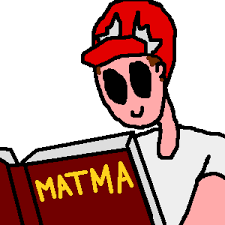 